CHP’Lİ ANTMEN’DEN ŞOK İDDİA ‘TÜRKİYE’DE SURİYE KANUNLARI UYGULANIYOR’TARİH: 14.09.2021Değerli basın mensupları,CHP Mersin Milletvekili Alpay Antmen, son 1 yıllık yasama ve politik faaliyetlerini yayınladığı ‘Vekilim Bizim İçin Ne Yaptın 3’ isimli kitabıyla ilgili yaptığı basın toplantısında gazetecilerle biraraya geldi. Burada yaptığı açıklamada son 1 yılda Türkiye’de yaşanan sosyal, ekonomik ve kültürel çöküşe değinen Antmen, tek adamlık sisteminin Türkiye’yi karanlığa sürüklediğini belirterek “İstanbul Sözleşmesi’nden çıkılmasından sonra kadına yönelik şiddet ve cinayetler arttı. İstanbul Sözleşmesi’nden çıkanlar ve buna hizmet edenler bu cinayetlere ortaktır” dedi.CHP’li Vekil burada yaptığı açıklamada Suriyeli sığınmacılarla ilgili şok bir iddiayı gündeme taşıdı. Antmen “Türkiye’ye Suriye’den gelmiş 14,15,16 yaşlarında Suriyeli çocuklar doğum yapıyor. Hastanelerde bunların yaşları ortaya çıkınca konu adliyeye intikal ediyor. Fakat bazı ağır ceza hakimleri, Suriyeli çocukların doğum yapmasının Suriye kanunlarına göre ceza gerektirmediğini ifade ederek sanıkları serbest bırakıyor. Yani bazı hakimler Türkiye’de Türk kanunları yerine Suriye kanunlarına göre karar veriyor. Bakın bu vatan hainliğidir. Bu Türkiye Cumhuriyeti Devletini ve Anayasasını çiğnemek demektir. Türk Ceza Kanunu’na ve yasalarımıza göre bizim kanunlarımız sınırlarımız içinde herkes için geçerlidir. Bu kararı veren hakimler çok büyük suç işlemektedir. Osmanlı’da Kapitülasyonlarda her ayrı millet kendi yasalarına göre yargılanırdı. Burası Osmanlı değil özgür ve bağımsız Türkiye Cumhuriyeti. Bu kararı verenler hem ülkeyi bölmekte hem de çocukların suiistimalini meşrulaştırmaktadır” ifadelerini kullandı.Ekte fotoğrafı bilgilerinize sunar, iyi çalışmalar dileriz.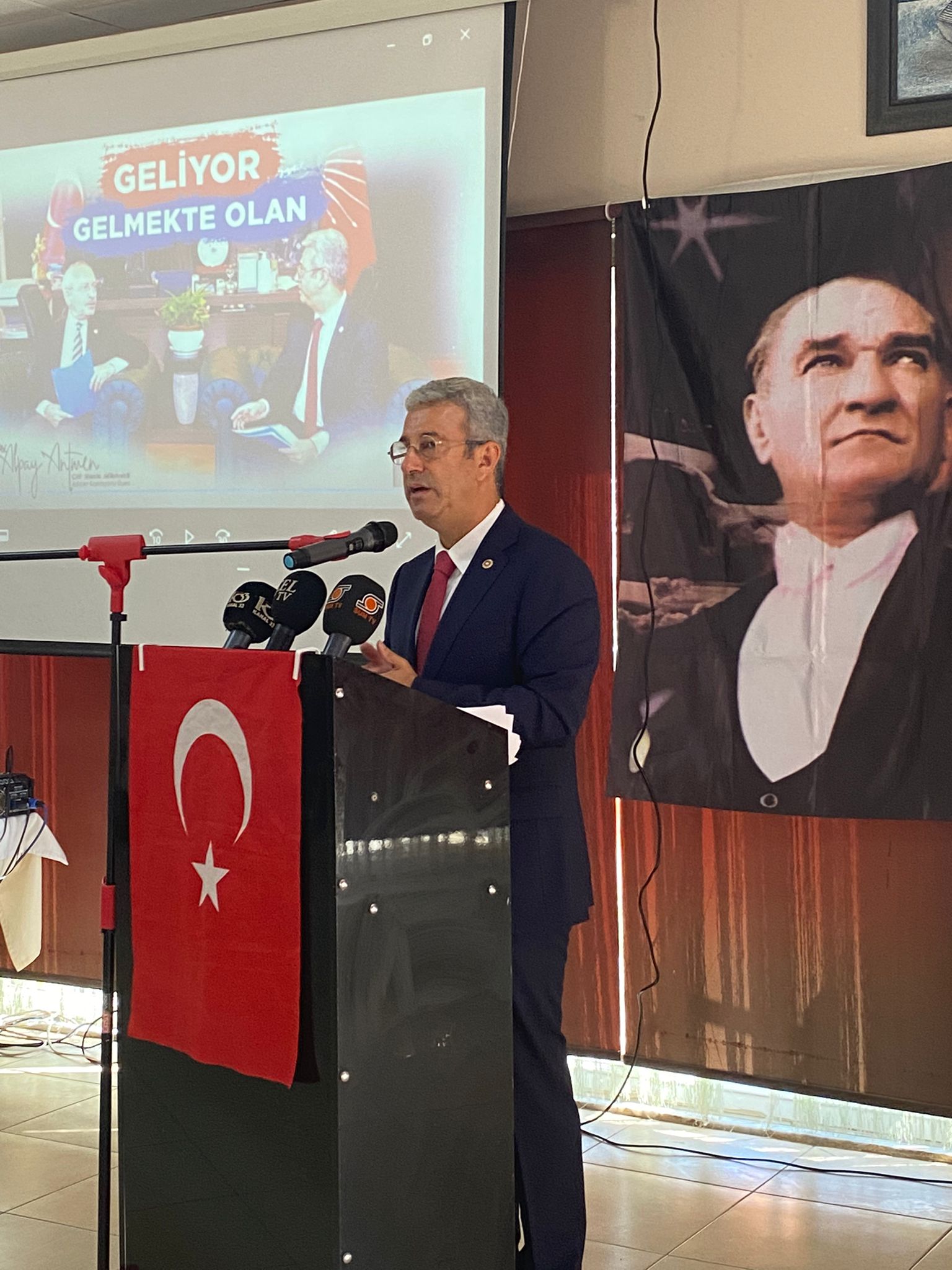 